Формирование правильного физиологического дыхания по средствам игр и упражнений в коррекционной работе детей с Т.Н.Р. в процессе различных видов музыкальной деятельности.На музыкальных занятиях, мы педагоги, не раз ощущали связь между дыханием и эмоциями ребёнка. Если ребёнок взволнован, возбуждён, то дыхание, как правило у него прерывистое, поверхностное. Движения у таких детей не ритмичны, судорожны, чаще всего ускорены. Если у ребенка ослабленное дыхание, то оно не дает ему полностью проговаривать фразы, правильно строить предложения, даже при исполнении небольших попевок – приходится вдыхать воздух чаще. Всё это связано с нарушением правильного физиологического дыхания.Значение правильного физиологического дыхания 1.Является базой для развития правильной речи, голоса и чистоты интонирования мелодий.2.Предотвращает ряд отклонений в соматической сфере.3.Улучшает общее самочувствие и эмоциональное состояние ребёнка. Правильное дыхание приводит к резкому повышению всех резервных возможностей человека. С помощью глубокого и спокойного дыхания можно предупредить перепады настроения. Увеличение продолжительности выдоха   способствует правильному формированию звукообразования.   Ритмичное дыхание успокаивает нервы и психику. Поэтому, мы на музыкальных занятиях, а также в индивидуальной работе с детьми наряду с развитием музыкальных способностей должны уделять   внимание    формированию физиологически правильного дыхания. Как обучить детей дошкольного возраста правильному дыханию? Ведь они не поймут общепринятых сухих объяснений. Надо рассказать и наглядно показать детям, как следует дышать, чтобы работали мышцы живота.  Всему этому ребёнка можно научить с помощью дыхательных игр и упражнений.Дыхательные упражнения можно разделить на 3 основные группы. Статические упражнения (рис.1)Динамические упражнения (рис.2)Специальные дыхательные упражнения:(рис.3)Работа по формированию правильного физиологического дыхания у детей, предполагает решение следующих задач:Укреплять физиологическое дыхание детей (без речи). Формировать правильное речевое и певческое дыхание (короткий вдох – длинный выдох). Тренировка силы вдоха и выдоха. Ребенок, освоивший правильное дыхание, нуждается в постоянном контроле и наблюдении за правильностью его дыхания. Отсюда необходимость постоянного повторения дыхательных упражнений для закрепления навыков правильного дыхания.Особенностью работы над дыханием является постепенное и индивидуальное увеличение нагрузок под контролем педагога. Часть упражнений выполняется под счет, часть – под музыку.Упражнения могут выполняться в исходном положении лежа, сидя, стоя, а также в сочетании с движениями и речью и пением. При разучивании упражнений сначала показываем его с пояснениями, затем предлагаем детям повторить упражнение вместе с педагогом контролируя действия каждого ребенка.Работа по формированию правильного дыхания у детей осуществляется в течении нескольких этапов.На первом этапе в процессе упражнений дети приобретают навыки носового дыхания, осваивают первичные приёмы дыхательной гимнастики - происходит подготовка к развитию грудобрюшного типа дыхания.УПРАЖНЕНИЕ « Бегемотики»Цель: улучшение функции внешнего дыхания ребёнка.Дети приобретают навыки носового дыхания, осваивают первичные приёмы дыхательной гимнастики - происходит подготовка к развитию грудобрюшного типа дыхания.Ход упражнения. Ребенок, находящийся в положении (лёжа, сидя, стоя) кладет ладонь на область диафрагмы. Взрослый дает инструкцию: "Сядь, положи ладонь на живот и почувствуй, как он поднимается, когда ты вдыхаешь, и опускается, когда ты выдыхаешь" и сопровождает действия ребенка рифмовкой.Сели бегемотики,Потрогали животикиТо животик поднимаемТо животик опускаемВстали бегемотикиПотрогали животики.То животик поднимаетсяТо животик опускается.УПРАЖНЕНИЕ    «Качели»Ход упражнения.Ребенок, находящийся в положении лёжа кладет игрушку на область диафрагмы. Качели вверхКачели внизКрепче ты Дружок держись.Упражнение «Бабочка»Ход упражнения.«Бабочка отдыхает» Ребёнок берёт в руки бабочку на нитке. Делает глубокий вдох, затем спокойный, едва заметный выдох. 2.«Танцующая бабочка» -Дуем на бабочку спокойно, не поднимаем плечи, не раздуваем щёки: бабочка пританцовывает, слегка кружится в воздухе. (Выдох становится длиннее; даёт возможность обратить внимание детей на ровное распределение выдыхаемого воздуха).Упражнение «Цветочек». Ход упражнения.Мы с вами оказались на полянке! Как много здесь красивых душистых цветов! Давайте все «сорвём» по цветочку и понюхаем их! (При этом производится медленный бесшумный вдох, без поднятия плеч). Понюхали цветочек. Давайте спрячем этот приятный запах, чтобы он нам надолго запомнился, глубоко в животик и закроем его там на «замочек» Держите крепко и не выпускайте этот запах. Я буду считать:1,2,3,4………«спрятать глубоко в животе»— значит сделать глубокий вдох;«закрыть замочек»-задержка дыхания.На втором этапе   во время выполнения упражнений, дети получают знания об основных дыхательных процессах: вдох и выдох и о том, что силу выдоха можно тренировать. Игра «Пчёлки и цветы»Цель. Формировать длительную т плавную воздушную струю на выдохе.Ход игры.Дети делятся на 2 группы: одни изображают пчёл, другие – цветы.  «Цветы» присаживаются в центре зала на одно колено, «пчёлы» «летают» вокруг «цветов», делая выдох на согласный звук «з-з-з»Детям «пчёлкам» даётся установка, что как только кончится воздух, они садятся возле «цветов». После того, как все «пчёлки» опустились к «цветам», дети меняются ролями.Игра «Птичий переполох»Цель. Выработка сильной длительной воздушной струи на выдохе ртом, развитие внимания.Ход игры.   Взрослый превращает детей в разных птиц и даёт им дудочки. Малыши изображают птиц, которые поют свои песни (тихо дуют в свои дудочки), взрослый изображает кота (или другого животного). Вдруг появляется кот(опасность) и пугает птиц. Заметив опасность дети с силой начинают дуть в свои дудочки, изображая перепуганных птиц. Затем кот прячется, дети продолжают спокойно дуть в свои дудочки.    Формировать длительную и плавную воздушную струю на выдохе         помогает тактильный контроль:наматывание нитки на клубок; поднесение тыльной стороны ладони ко рту; движение руками по графическим схемам: горки, дорожки, спирали. На третьем этапе дети овладевают первичными навыками звукоизвлечения и выдоха.Упражнение «Скрип двери».Цель. Выработка озвученного выдоха на разные гласные.Ход упражнения.После задержки дыхания, попросить ребёнка выпускать не воздух (и не голос!), а «скрип», как скрипит несмазанная дверь. При скрипе следить за тем, чтобы в нём не было не единой голосовой краски. Скрип вырабатывает не только равномерный выдох, но и является своего рода массажем голосовых связок, держит диафрагму, мышцы живота. Контролем правильности выполненного упражнения является желание выдохнуть остатки воздуха и расслабить мышцы брюшного пресса.Игра. «Лягушка»Цель. Выработка удлинённого выдоха с на слог, развитие внимания.Ход упражнения. Детям предлагают превратится в «лягушек». Звучит музыка лягушки веселятся прыгают у пруда. По сигналу взрослого (хлопок, сигнал дудочки и.т.д.) дети должны зафиксировать прыжок в длину произнося слог «ква» на выдохе. Педагог хвалит всех детей и отмечает самую поющую лягушку. На четвёртом этапе формируем навык правильного дыхания в процессе движения с речью.На этом этапе используются произнесение на выдохе стихотворных строк в сочетании с движением, пение песен, музыкальных игр и хороводов.Игра «Ёжик»Цель. Развивать навык   активной работы диафрагмы.Ход игры. Под музыку дети изображают семейку «ёжиков» (папа, мама и детишки). «Ёжики» резвятся, собирают грибы и ягоды, как музыка заканчивается папа «ёжик» указывает на ребёнка, который будет проговаривать специальный текст.Ф-ф-ф-ф-ф-ф-ф!Ёжик, ёжик,Не увидишь у него Ножек, ножек.Иглы колются егоКолко-колко.Будто круглая бежит Ёлка, ёлка.Упражнение. «Паровоз»Цель. Активизация дыхательной мускулатуры.Ход упражнения.Едет, едет паровоз-Чух-чух, чух-чух!Раздаётся стук колёс-Чух-чух, чух-чух!Я колёсами стучу-Чух-чух, чух-чух!Если хочешь, прокачу-Чух-чух, чух-чух!Таким образом, дыхательные игры и   упражнения способствуют выработке правильного диафрагмального дыхания, продолжительности выдоха и его постепенности, что необходимо для детей страдающих нарушением речи а также соматически ослабленным. Использование данных упражнений в различных видах музыкальной деятельности позволяют   успешно формировать у детей грудобрюшной тип дыхания, ,что в дальнейшем приводит к правильному  формированию звукообразованию и развитию певческих навыков у детей с тяжёлыми нарушениями речи.     Список литературы.1 Белякова Л. «Методика развития речевого дыхания у дошкольников с нарушением речи». -М.: Книголюб,20052. Емельянов В. «Развитие голоса (координация и тренаж)». – СП, 1997.3. Новикова О. «Логоритмика». – СП, 2005.4.  Пантелеева Е. «Дыхательная гимнастика для детей». – М.: Человек,2012.СПРИЛОЖЕНИЕ РИСУНОК 1. СТАТИЧЕСКИЕ ДЫХАТЕЛЬНЫЕ     УПРАЖНЕНИЯ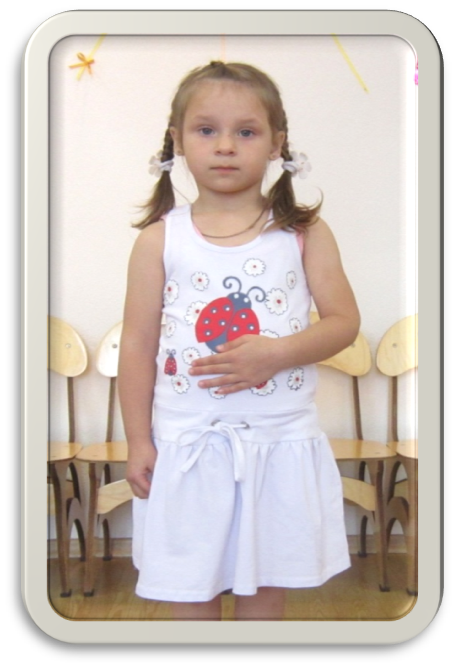 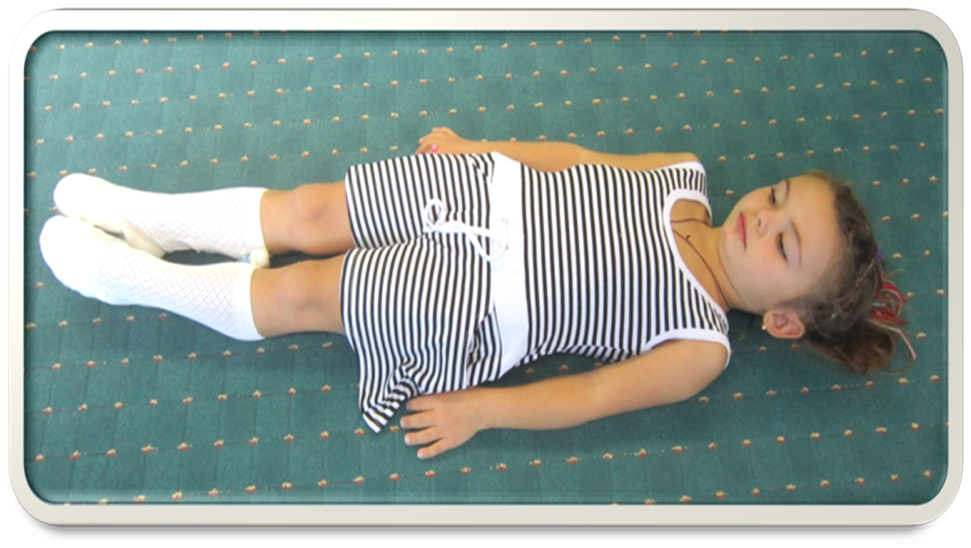 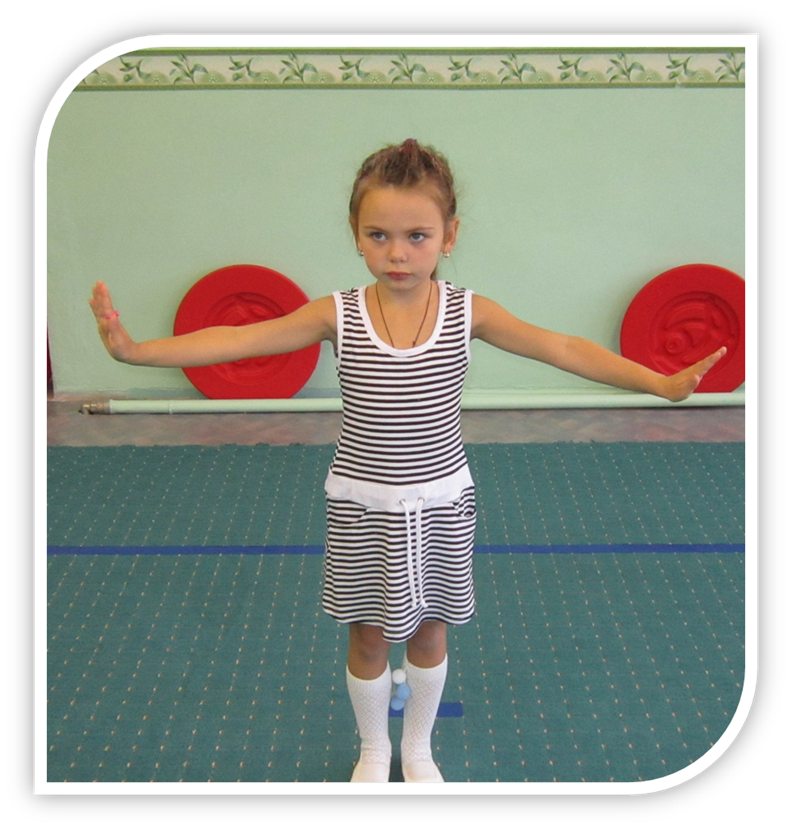 РИСУНОК 2.ДИНАМИЧЕСКИЕ ДЫХАТЕЛЬНЫЕ УПРАЖНЕНИЯ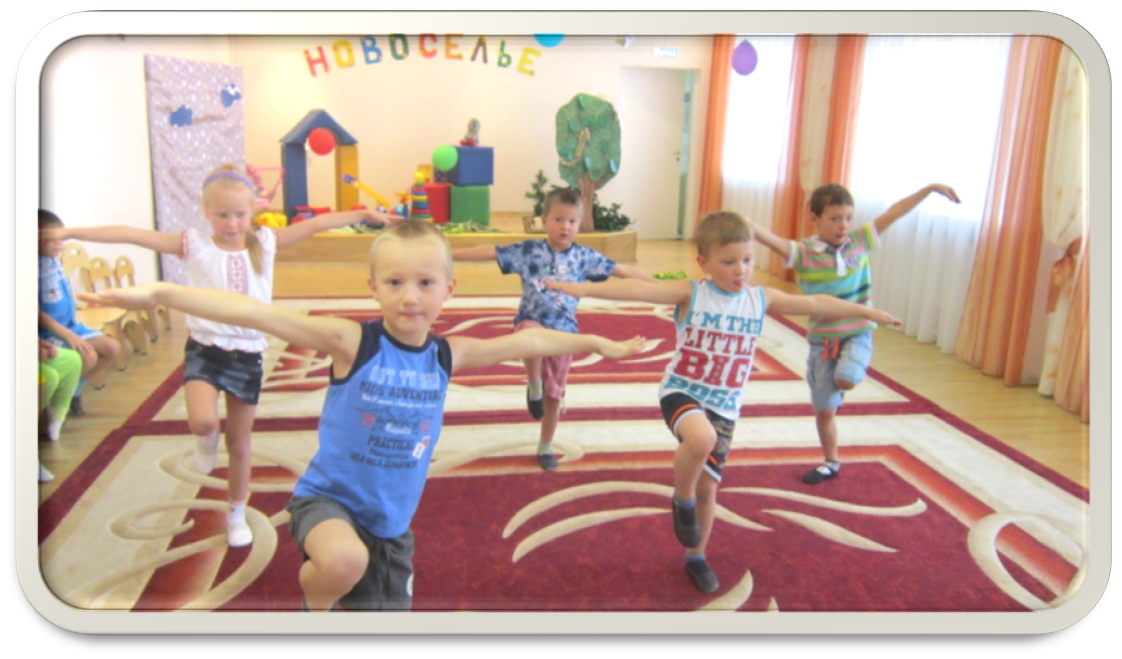 РИСУНОК 3.СПЕЦИАЛЬНЫЕ ДЫХАТЕЛЬНЫЕ УПРАЖНЕНИЯ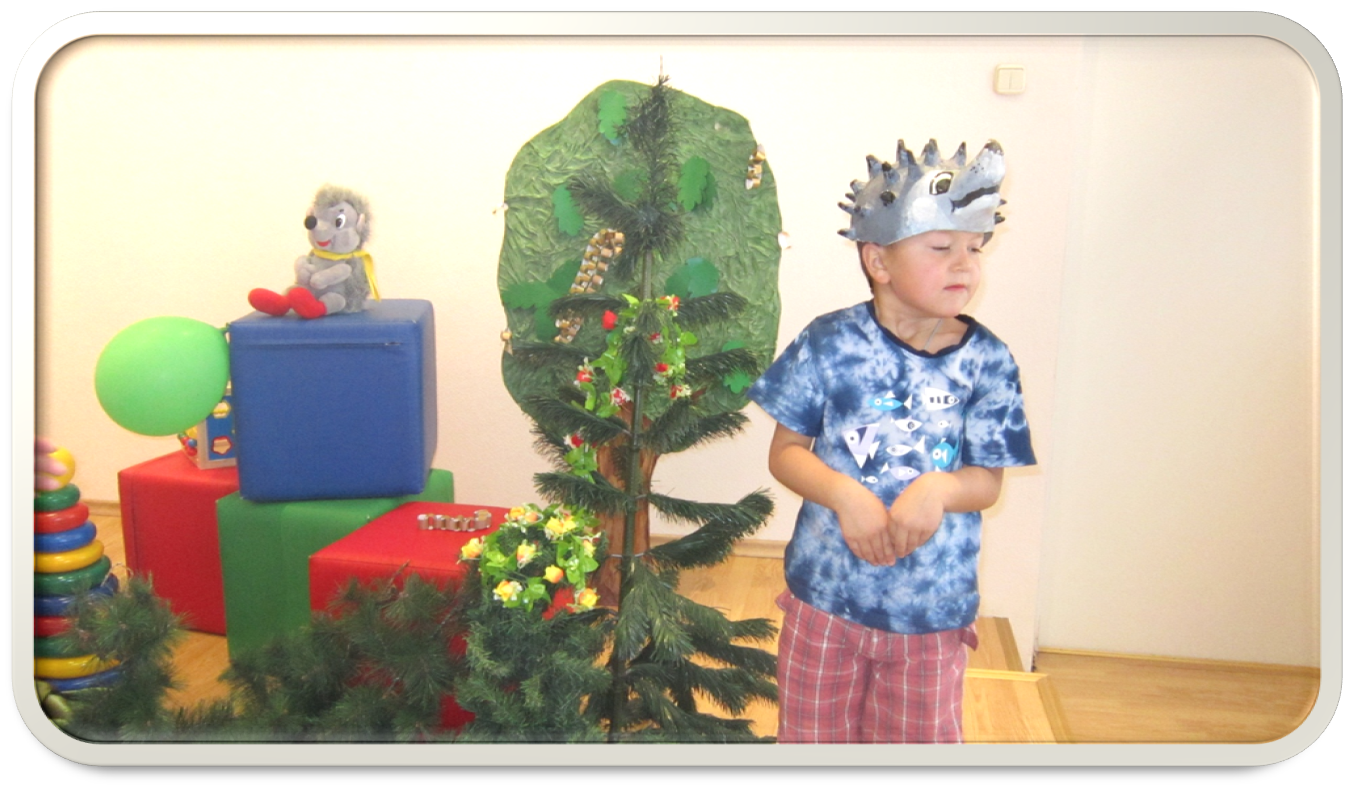 